1844 Sanayi sicil Belgesi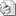 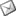                                                                                                                                   06.09.2010      Sayı     : 2010 /  1844Sayın Oda Başkanlığı'naİLGİ   : TESK'in 26.08.2010 tarih, 2724 sayı, 61 no.lu genelgesiBilindiği üzere 6948 sayılı Sanayi Sicil Kanununa göre; makine, cihaz, tezgah, alet veya diğer vasıta ve kuvvetlerin yardımı ile veya sadece el emeği ile bir maddeyi kısmen veya tamamen değiştirmek veya bu maddeleri işlemek suretiyle devamlı ve seri halinde imal veya istihsal eden işletmeler "sanayi işletmesi" sayılmakta ve bu işletmelerin Sanayi ve Ticaret Bakanlığı nezdinde tutulan sanayi siciline kayıt olması gerekmektedir. Sanayi sicil belgesi, işletmelere elektrik tarifesinde %20'ye varan indirim ile bunun yanında birçok avantaj sağlamaktadır. Sanayi Sicil Belgesi uygulamasına ilişkin olarak 14/03/2005 tarihli ve 2005 / 213 sayılı yazımızla Odanıza bildirilmiştir.Konuya ilişkin teşkilattan gelen sorular nedeniyle Konfederasyonumuzun ilgide kayıtlı genelgesi ile aşağıda belirtilen hususlar ile ilgili bilgilendirmeler yapılmıştır.Esnaf ve sanatkarlarımızın sanayi sicil belgesi alabilmesi için;- Sanayi ve Ticaret İl Müdürlüklerinden veya www.sanayi.gov.tr web sayfasından temin edilebilen Sanayi Sicil Beyannamesi,- İşyerinin bir önceki yılla ilgili faaliyetlerinin gösterildiği yıllık işletme cetveli,- Kapasite Raporu,- Esnaf ve Sanatkar Sicil Gazetesi- Makine tesisatının kiralık olması halinde en az bir yıllık kira sözleşmesinin aslı veya fotokopisiile sanayi ve ticaret il müdürlüklerine müracaat etmeleri gerekmektedir.Sanayi sicil belgesi alan işyerleri;- İhraç kaydıyla mal teslimlerinde KDV tecil-terkin işleminden faydalanırlar.- Elektrik faturalarını Sanayi Abonesi Tarifesinden öderler.- Kamu İhale Kanununda yer alan yerli isteklilerin belirlenmesinde avantajlıdırlar.- Dolaylı olarak iş imkanı sağlarlar.- Kamu kurum ve kuruluşlarının sağladığı desteklerden yararlanırlar.Sanayi sicil belgesi sahibi işyerleri;- 6948 sayılı Kanunun 5 maddesine göre; ilk müracaatta verilen bilgilerde değişiklik olması, sanayi işletmesinin sürekli veya geçici olarak kapatılması veya tekrar faaliyete geçmesi durumunda, bir ay içerisinde sanayi ve ticaret il müdürlüğüne bilgi vermek zorundadır.- Kanunun 5. maddesi gereğince işletmeler her yıl bir önceki yıla ait bilgileri içeren yıllık işletme cetvelini Nisan ayı sonuna kadar sanayi ve ticaret il müdürlüklerine vermek zorundadır.- Kanunun 11. maddesi gereği, sanayi işletmeleri tarafından yanlış bilgi verilmemelidir. Gerçeğe aykırı bilgi verilmesi durumunda idari para cezası uygulanır.- Sanayi sicil belgesi vize işlemleri 2 yılda bir yapılmaktadır. Vize işlemleri için sanayi sicil belgesinin aslı ve yıllık işletme cetveli ile sanayi ve ticaret il müdürlüklerine müracaat edilmelidir.Bilgilerinizi ve Odanıza kayıtlı esnaf ve sanatkârlarımıza duyurulması hususunda gereğini rica ederiz.Özcan KILKIŞ                                                                                            Hilmi KURTOĞLUGenel Sekreter                                                                                               Başkan Vekili